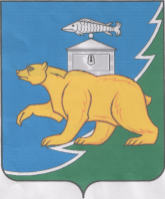 РОССИЙСКАЯ ФЕДЕРАЦИЯСОБРАНИЕ ДЕПУТАТОВ НЯЗЕПЕТРОВСКОГО МУНИЦИПАЛЬНОГО РАЙОНАЧЕЛЯБИНСКОЙ ОБЛАСТИРЕШЕНИЕот 20 февраля 2023 года № 413г. НязепетровскО внесении изменения в решение Собрания депутатов Нязепетровского муниципального района Челябинской области от 26 октября 2020 года № 22  В соответствии с Гражданским кодексом Российской Федерации, Собрание депутатов Нязепетровского муниципального района РЕШАЕТ:1. Внести в Положение «О Комитете по управлению муниципальным имуществом администрации Нязепетровского муниципального района Челябинской области», утвержденное решением Собрания депутатов Нязепетровского муниципального района от 26 октября 2020 года № 22  об утверждении Положения «О Комитете по управлению муниципальным имуществом администрации Нязепетровского муниципального района Челябинской области», изменение, изложив подпункт 3.1.2.4. Положения в следующей редакции:«3.1.2.4. Является уполномоченным органом по выявлению:бесхозяйного имущества на территории городского поселения, его постановке на учет в органе, осуществляющем государственную регистрацию прав на недвижимое имущество, и дальнейшему оформлению права муниципальной собственности на него;выморочного имущества на территории городского поселения и проведению процедуры наследования по закону в собственность городского поселения и дальнейшее оформление прав муниципальной собственности на него».2. Настоящее решение подлежит официальному опубликованию на официальном сайте Нязепетровского муниципального района (www.nzpr.ru, регистрация в качестве сетевого издания: Эл № ФС77-81111 от 17.05.2021 года).3. Контроль за исполнением настоящего решения возложить на постоянную комиссию Собрания депутатов по экономике, бюджету и финансам (Газизов А.Ю.).Глава Нязепетровскогомуниципального района			                                                             С.А. КравцовПредседатель Собрания депутатовНязепетровского муниципального района                                                             А. Г. Бунаков